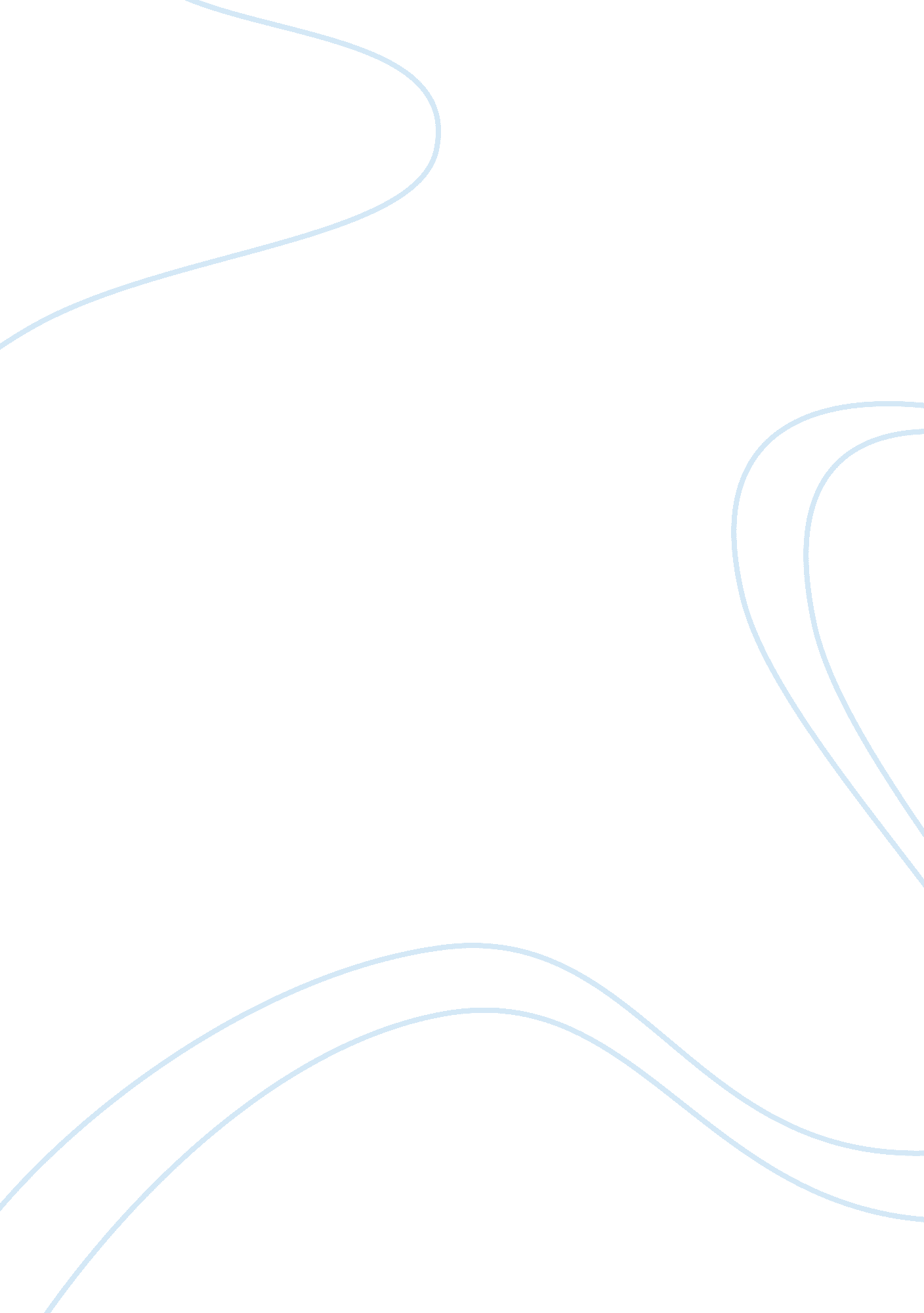 Project reviewsBusiness, Management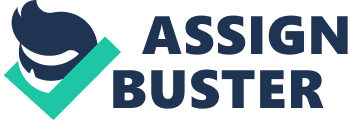 Project Review The progressive assessment of the project on deliverables is defined as project review; it helps in checking the performances of the project from its initiation to execution phases. These assessments should be carried often especially when the team leader feels that a particular phase of the project has been completed. It helps in smooth progress of the project from one phase to the other thus enabling sponsors to have full control on it. However, there are several factors that contributes to how frequent these reviews are carried out; they include the scope of the project, how many people works in that particular project, level of skills of the personnel, the time required for the project completion, project familiarity, resources available, the risk associated with the project, the project complexity and how often the communication is carried out within the project management systems (Barkley, 2006). 
While carrying out the project reviews it is fundamentally right to factor in the actionable information that gauges the extent of success of these projects. It should be able to scrutinize the project and determine the things that went well as well as those that met with failure in the process of project implementation. Besides, it should be able to capture things that struggled and created bottlenecks in different phases of the project implementation and take into account the preparation of the feedback mechanisms. The project review should take comparisons of the required specifications in consideration of the end results and whether the project is on track or in deviations. The actionable information helps in putting the lessons learnt in taking care of the project quality, budget, overall impacts, time delivery schedule and the project deviations from the requirements. The review should not be biased in any way and it should be able to identify risks that have occurred or yet to occur in the process of project implementation. Honest project reviews is helpful since it puts projects on the right tracks by identifying the shortfalls and successes (Barkley, 2006). 
Reference 
Barkley, B. T. (2006) Integrated Project Management. Columbus, OH: McGraw-Hill Professional 